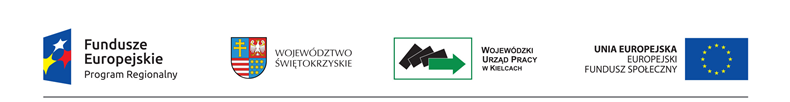 Załącznik 1 – Wzór karty oceny formalnej wniosku o dofinansowanie projektu konkursowego w ramach RPOWŚ na lata 2014-2020KARTA OCENY FORMALNEJ WNIOSKU O DOFINANSOWANIE PROJEKTU KONKURSOWEGOW RAMACH RPOWŚ na lata 2014-2020*Działania/Podziałania są określone szczegółowo w Harmonogramie naborów wniosków o dofinansowanie w trybie konkursowym dla Regionalnego Programu Operacyjnego Województwa Świętokrzyskiego na rok 2017.Sporządzone przez: 									Zatwierdzone przez:	Imię i nazwisko:										Imię i nazwisko:Komórka organizacyjna:									Komórka organizacyjna:Data:											Data:Podpis:											Podpis:INSTYTUCJA ORGANIZUJĄCA KONKURS:NR KONKURSU:DATA WPŁYWU WNIOSKU:NR KANCELARYJNY WNIOSKU:SUMA KONTROLNA WNIOSKU:TYTUŁ PROJEKTU:NAZWA WNIOSKODAWCY:OCENIAJĄCY:Karta oceny formalnej jest wypełniana przez pracownika instytucji organizującej konkurs.Osoba dokonująca oceny formalnej podpisuje Deklarację poufności oraz Oświadczenie o bezstronności.Deklaracja poufnościZobowiązuję się do nieujawniania informacji dotyczących ocenianego przeze mnie projektu oraz że dołożę należytej staranności dla zapewnienia, aby informacje te nie zostały przekazane osobom nieuprawnionym.Oświadczenie o bezstronnościOświadczam, że nie zachodzi żadna z okoliczności, o których mowa w art. 24 § 1 i 2 ustawy z dnia 14 czerwca 1960 r. - Kodeks postępowania administracyjnego (Dz. U. z 2013 r. poz. 267, z późn. zm.), powodujących wyłączenie mnie z udziału w wyborze projektów tj., że:nie jestem wnioskodawcą ani nie pozostaję z wnioskodawcą w takim stosunku prawnym lub faktycznym, że wynik oceny może mieć wpływ na moje prawa i obowiązki;nie pozostaję w związku małżeńskim, w stosunku pokrewieństwa lub powinowactwa do drugiego stopnia z wnioskodawcą lub członkami organów zarządzających lub organów nadzorczych wnioskodawcy;nie jestem związany/-a z wnioskodawcą z tytułu przysposobienia, kurateli lub opieki;nie jestem przedstawicielem wnioskodawcy ani nie pozostaję w związku małżeńskim, w stosunku pokrewieństwa lub powinowactwa do drugiego stopnia z przedstawicielem wnioskodawcy, ani nie jestem związany/-a z przedstawicielem wnioskodawcy z tytułu przysposobienia, kurateli lub opieki;nie pozostaję z wnioskodawcą w stosunku podrzędności służbowej.Jestem świadomy/-a, że przesłanki wymienione w lit. b-d powyżej dotyczą także sytuacji, gdy ustało małżeństwo, kuratela, przysposobienie lub opieka.W przypadku powzięcia informacji o istnieniu jakiejkolwiek okoliczności mogącej budzić uzasadnione wątpliwości, co do mojej bezstronności w odniesieniu do przekazanego mi do oceny wniosku o dofinansowanie, zobowiązuję się do niezwłocznego jej zgłoszenia na piśmie instytucji, w której dokonywana jest ocena wniosku.Data, miejscowość i podpis:A.OGÓLNE KRYTERIUM FORMALNE DOTYCZĄCE TERMINU ZŁOŻENIA WNIOSKUTAKNIE (odrzucić projekt)NIE DOTYCZYUZASADNIENIE (w przypadku zaznaczenia odpowiedzi „NIE”)1.Czy wniosek złożono w terminie wskazanym w regulaminie konkursu?B.POZOSTAŁE OGÓLNE KRYTERIA FORMALNE (WYPEŁNIĆ JEŻELI W CZĘŚCI A ZAZNACZONO ODPOWIEDŹ „TAK”)TAKNIE(odrzucić projekt)NIE DOTYCZYUZASADNIENIE(w przypadku zaznaczenia odpowiedzi „NIE”)1.Czy wniosek został złożony we właściwej instytucji? 2.Czy Wnioskodawca jest podmiotem uprawnionym do ubiegania się o dofinansowanie?3.Czy wniosek został sporządzony w języku polskim?4.Czy Wniosek  został złożony w dwóch jednobrzmiących egzemplarzach w wersji papierowej zgodnych z przekazaną wersją elektroniczną (suma kontrolna obu wersji musi być tożsama)?5.Czy w ramach jednego konkursu Projektodawca :składa jako Lider- wyłącznie jeden wniosek o dofinansowanie projektui/lubwystępuje jako Partner wyłącznie w jednym wniosku złożonym w ramach konkursu?6.Czy Wnioskodawca oraz Partner/Partnerzy (jeśli dotyczy) nie podlegają wykluczeniu z możliwości otrzymania dofinansowania ze środków Unii Europejskiej.? (nie dotyczy projektów realizowanych przez jednostki samorządu terytorialnego)7.Potencjał finansowy Wnioskodawcy i Partnera  (jeśli dotyczy).Czy Wnioskodawca oraz partnerzy krajowi (o ile dotyczy), ponoszący wydatki w danym projekcie z EFS, posiadają łączny obrót za ostatni zatwierdzony rok obrotowy zgodnie z ustawą z dnia 29 września 1994 r. o rachunkowości (Dz. U. z 2013 r. poz. 330, z późn. zm.) (jeśli dotyczy) lub za ostatni zamknięty i zatwierdzony rok kalendarzowy równy lub wyższy od łącznych rocznych wydatków w ocenianym projekcie złożonym do instytucji (w której dokonywana jest ocena formalna i merytoryczna wniosku) w odniesieniu do roku kalendarzowego, w którym wydatki są najwyższe?8.Czy Wnioskodawca w okresie realizacji projektu prowadzi biuro projektu (lub posiada siedzibę, filię, delegaturę oddział, czy inną prawnie dozwoloną formę organizacyjną działalności podmiotu) na terenie województwa świętokrzyskiego z możliwością udostępnienia pełnej dokumentacji wdrażanego projektu oraz zapewniające uczestnikom projektu możliwość osobistego kontaktu z jego kadrą.9.Czy w przypadku projektu partnerskiego spełnione zostały wymogi dotyczące:wyboru Partnerów spoza sektora finansów publicznych, o których mowa w art. 33 ust. 2-4 ustawy o zasadach realizacji programów w zakresie polityki spójności  finansowanych w perspektywie 2014-2020 (o ile dotyczy) orazbraku powiązań, o których mowa w art. 33 ust. 6 ustawy o zasadach realizacji programów w zakresie polityki spójności finansowanych w perspektywie 2014-2020  oraz w Szczegółowym Opisie Osi Priorytetowych RPOWŚ, pomiędzy podmiotami tworzącymi partnerstwo?10.Czy projekt jest zgodny z zasadami dotyczącymi pomocy publicznej i pomocy de minimis?C.KRYTERIA DOSTĘPU TAKNIENIE DOTYCZYUZASADNIENIE (w przypadku zaznaczenia odpowiedzi „NIE”)1.Czy projekt realizowany jest na Obszarze Strategicznej Interwencji (OSI) – obszary o najgorszym dostępie do usług publicznych i skierowany wyłącznie do osób z obszarów wiejskich położonych na terenie OSI, które uczą się lub zamieszkują w rozumieniu przepisów Kodeksu Cywilnego na obszarze OSI?2.Czy Uczestnikami projektu są wyłącznie osoby powyżej 29 roku życia:osoby bezrobotne, poszukujące pracy (pozostające bez zatrudnienia) i nieaktywne zawodowo, znajdujące się w szczególnie trudnej sytuacji na rynku pracy, tj. kobiety, osoby po 50 roku życia, z niepełnosprawnościami, długotrwale bezrobotne, niskowykwalifikowane,osoby odchodzące z rolnictwa zarejestrowane jako bezrobotne oraz członkowie ich rodzin zarejestrowani jako bezrobotni, pod warunkiem, że należą do osób znajdujących się w szczególnie trudnej sytuacji na rynku pracy (kobiety, osoby po 50 roku życia, z niepełnosprawnościami, długotrwale bezrobotne, niskowykwalifikowane) a ich gospodarstwa rolne nie przekraczają 2 ha przeliczeniowych.W przypadku osób zarejestrowanych jako bezrobotne wsparcie może być kierowane wyłącznie do osób, dla których ustalono pierwszy (bezrobotni aktywni) lub drugi profil pomocy (bezrobotni wymagający wsparcia)?3.Czy okres realizacji projektu nie przekracza 24 miesięcy?4.Czy Projektodawca lub Partner na dzień złożenia wniosku o dofinansowanie posiada co najmniej roczne doświadczenie w prowadzeniu działalności w obszarze merytorycznym, którego dotyczy projekt (polegające na udzielaniu wsparcia w formie dotacji na rozpoczęcie działalności gospodarczej)?5.Czy projekt zakłada badanie predyspozycji potencjalnych uczestników do prowadzenia działalności gospodarczej?D.DECYZJA W SPRAWIE SPEŁNIANIA KRYTERIÓW FORMALNYCH ORAZ DOSTĘPUTAKNIEUWAGIUWAGI1.Czy wniosek spełnia wszystkie ogólne kryteria formalne oraz dostępu oceniane na etapie oceny formalnej i może zostać przekazany do oceny merytorycznej?